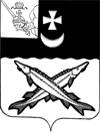 КОНТРОЛЬНО-СЧЕТНАЯ КОМИССИЯ БЕЛОЗЕРСКОГО МУНИЦИПАЛЬНОГО РАЙОНА  ЗАКЛЮЧЕНИЕфинансово-экономической экспертизы на проект приказа Управления имущественных отношений Белозерского муниципального района «О внесении изменений  в приказ Управления имущественных отношений от 16.12.2019 №136» от 11 июня 2020 года        Экспертиза проекта проведена на основании  пункта 7 статьи 12 Положения о контрольно-счетной комиссии Белозерского муниципального района, утвержденного решением Представительного Собрания Белозерского муниципального района от 27.02.2008 № 50 (с учетом изменений и дополнений), пункта 8 плана работы контрольно-счетной комиссии района на 2020 год.Цель финансово-экономической экспертизы: определение соответствия положений, изложенных в проекте программы, действующим нормативным правовым актам Российской Федерации, субъекта Российской Федерации и муниципального образования; оценка экономической обоснованности и достоверности объема ресурсного обеспечения  муниципальной программы «Управление и распоряжение муниципальным имуществом Белозерского муниципального района на 2020-2025 годы», возможности  достижения поставленных целей при запланированном объеме средств.    Предмет финансово-экономической экспертизы: проект приказа Управления имущественных отношений Белозерского муниципального района «О внесении изменений  в приказ Управления имущественных отношений от 16.12.2019 №136»Сроки проведения: с  10.06.2020 по 11.06.2020В результате экспертизы установлено:	Проект приказа предусматривает внесение изменений в приказ Управления имущественных отношений Белозерского муниципального района от  16.12.2019 №136 об утверждении муниципальной программы «Управление и распоряжение муниципальным имуществом Белозерского муниципального района на 2020-2025 годы» и в программу, утвержденную указанным постановлением (далее - Программа).         Для проведения мероприятия были представлены следующие материалы:- проект приказа «О внесении изменений  в приказ Управления имущественных отношений от 16.12.2019 №136»;- проект приказа «О внесении изменений  в приказ Управления имущественных отношений от 30.12.2019 №152».    Проектом приказа предлагается внести изменения в паспортПрограммы,  уточнив общий объем финансирования  Программы в целом в сумме   64601,2 тыс. руб. и в разрезе по годам:2020 год – 12274,7 тыс. руб., с ростом на 1548,5 тыс. руб. 2021 год – 9665,3 тыс. руб.    2022 год – 10665,3 тыс. руб. Планируемые показатели соответствуют решению Представительного Собрания района от 23.12.2019 №104 о районном бюджете на 2020 год и плановый период 2021 и 2022 годов.2023 год – 10665,3 тыс. руб. 2024 год – 10665,3 тыс. руб. 2025 год – 10665,3 тыс. руб.  Аналогичные изменения предлагается внести в приложения  4 и 5 к Программе.  В приложениях произведена корректировка денежных средств, предусмотренных на реализацию мероприятий Программы на 2020 год.       	Анализ представленных изменений в проект плана  реализации муниципальной программы  показал, что за счет увеличения   бюджетных ассигнований  планируется увеличить   расходы в 2020 году:по основному мероприятию «Содержание объектов муниципальной собственности, находящихся в казне муниципального имущества Белозерского муниципального района».   В целом по мероприятиям Программы расходы увеличиваются на 1548,5 тыс. руб.        Изменения в целевые показатели не планируются. Выводы по состоянию вопроса, в отношении которого проводится экспертиза:1. Представленный проект  приказа Управления имущественных отношений Белозерского муниципального района «О внесении изменений  в приказ Управления имущественных отношений от 16.12.2019 №136» не противоречит  бюджетному законодательству  и рекомендован к принятию.         Аудитор КСК района                                     В.М.Викулова